Сканер штрих-кода MERTECH 1300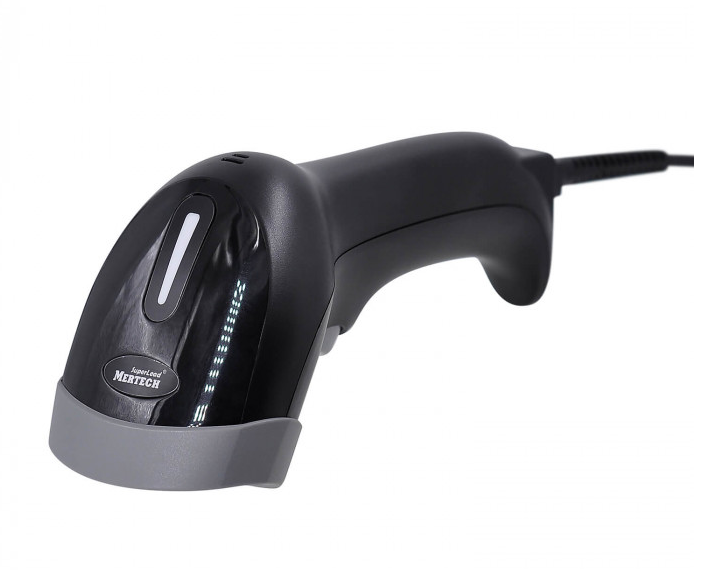 Проводной сканер MERTECH 1300 P2D предназначен для сканирования штрих-кодов. Эта модель подходит для работы с любой продукцией. Прибор подходит для розничных и оптовых магазинов, а также для заведений HoReCa. Фотосканер MERTECH 1300 P2D распознает все популярные штрих-коды. Встроенная программа быстро расшифровывает 1D и 2D кодировки, в том числе PDF417, Data Matrix и QR.Быстрое и точное сканирование возможно благодаря LED подсветке на 3500К. Подавление бликов по технологии Antireflected ® обеспечивает быстрое считывание кодов со сложных поверхностей. Фотосканер легко распознает этикетки через бликующую пленку. Можно использовать устройство для считывания этикеток со стекла, пластика, экранов смартфонов. Внутри установлен надежный триггер, рассчитанный на 5 млн. срабатываний.Проводной сканер обладает современным дизайном. Благодаря продуманной форме рукоятки его удобно держать. Устройство весом 120 гр. не создает нагрузку на запястье и не замедляет работу оператора. Корпус отличается надежной сборкой. Гарантия на фотосканер действует 3 года.Характеристики проводного сканера MERTECH 1300 P2D:Скорость: 100 скан/сек.Дальность срабатывания: 350 мм.Минимальный контраст этикетки: 20%.Угол охвата 45º(h) x 35º(v).Разрешение фотосканера: 640(h) х 480(v)Px.Минимальное разрешение: 3,9 MIL.Внешние панели сделаны из пластика и поликарбоната. Надежные материалы корпуса защищают электронику при ударах о поверхность стола или твердый пол. Механизм выдерживает 50 падений на бетон с высоты 150 см. Класс защиты корпуса: IP54. Промышленный сканер можно применять в неотапливаемых и влажных помещениях.ТЕХНИЧЕСКИЕ ПАРАМЕТРЫДАЛЬНОСТЬ СКАНИРОВАНИЯФУНКЦИОНАЛЬНЫЕ ВОЗМОЖНОСТИХАРАКТЕРИСТИКИ СКАНЕРАПАРАМЕТРЫ ФУНКЦИОНИРОВАНИЯИНТЕРФЕЙСЫКОРПУСКОМПЛЕКТАЦИЯТип сканераРучнойСканирующий модуль2D imageСкорость сканирования100 скан/секРазрешение сканера640(h)х480(v)PxТип подключенияПроводноеУгол охвата при сканировании45º(h)x35º(v)Чувствительность к штрих-кодуНаклон ± 65 ° / Поворот на 360 ° / Отклонение ± 60 °Минимальная контрастность штрих-кода20%Чтение штрих-кодов1D, 2DДальность сканированияДо 350 ммКол-во срабатываний триггера без поломок5 млн5 MIL30-100 мм13 MIL40-200 ммМинимальное разрешение сканирования3,9 MILЗвуковая и визуальная индикацияДаПоддерживаемые 1D штрихкодыUPC, EAN, Code128, Code 39, Code 93, Code11, Matrix 2 of 5, Interleaved 2 of 5, Codabar,MSI Plessey, GS1 DataBar, China Postal, Korean PostalПоддерживаемые 2D штрихкодыPDF417, MicroPDF417, Data Matrix, Maxicode, QR Code, MicroQR, Aztec, HanxinПоддержка ЕГАИСДаЗвуковая и визуальная индикация при сканированииДаРаспознавание штрихкодов со сложных поверхностейДаПодсветкаAntireflected, 3500К LEDГарантия3 годаУстойчивость к внешним воздействиямIP54Температура хранения-40°С ~ +70°СПитание5В/300мАДопустимая влажность0% ~ 95%Температура эксплуатации-20°C ~ +50°CDrop testВыдерживает 50 падений на бетонную поверхность с высоты 1,5 м.ИнтерфейсUSB-HID; USB-COM - эмуляция; RS232 - опциональноЦветЧерныйГабаритные размеры (ШхДхВ), мм170мм*83мм*70ммМатериал корпусаABC + PC (пластик + поликарбонат)Вес120 г.КомплектацияСканер, Кабель USB type A (205 см), Инструкция, Гарантийный талон, Упаковка